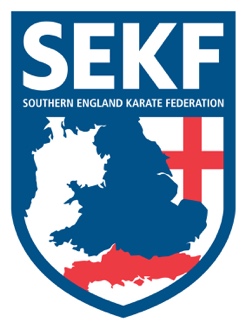 I hope everyone enjoyed a great half term. Angela and I spent a very needed relaxing week break in Madrid. However, Carla trained non-stop in preparation for the K1 in Croatia next month. She trained twice a day with Fran Salazar (European Team Kata Champion) and was also lucky enough to train alongside the England senior female kata team……What a great experience!Congratulations to our amazing Elite Squad. At the beginning of May, Carla Rudkin-Guillen and James Arnold competed in the World ranking K1 in Cyprus, Carla managed 7th place and James 9th....Fantastic! … Both are training hard for their 2nd K1 in Croatia next month.Also, congratulations go to, Carla Rudkin-Guillen, Ethan Stonton, James Arnold, Finley Burn and Adam Barnes who all won medals at the recent British Karate Championships….Incredible ….Full articles are on our website at www.sekf.co.uk Saturday course for Poole area studentsThere will be a special course on Saturday 15th June at the Ashdown Leisure Centre, (Adastral Rd, Canford Heath. BH17 8PY).This course will be aimed at improving basics and fighting techniques for your next belt (tag) and is important if you wish to grade in July. 		White belt to Green tag        -	           10.00am – 11.00am                        Green belt & Above             -            11.00am – 12.00pm   Saturday course for New Forest area studentsThere will be a special course on Saturday 15th June at New Milton Health & Leisure centre (Gore road, New Milton. BH25 6RR).This course will be aimed at improving basics and fighting techniques for your next belt (tag) and is important if you wish to grade in July.		White & Red belts	    -	2.00pm - 3.00pm		Yellow to Green tags       -	3.00pm - 4.00pm                        Green belt & Above        -      4.00pm - 5.00pmADVANCED  COURSEThere will be an advanced course for Blue belt & above only, and Squad members, to be held at New Milton Health & Leisure Centre. Gore road, New Milton. BH25 6RR.          Date:  Sunday 16th June   Time:  11.15am – 1.15pm   Cost:   £15.00CLUB ENQUIRIES  - collinrudkin@gmail.com     Mob: 07966 303 585 www.sekf.co.uk 